Colegio San Manuel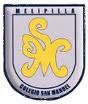 		Asignatura: Ed Física 		Profesor: Paola Vilches S 		Curso: 1° año básico GUIA N° 2 DE APOYO AL HOGARBuenos días:Esperando que se encuentren muy bien, les hago entrega de algunas recomendaciones que serán de especial importancia debido a las medidas de contingencia sanitaria. Por lo mismo por favor cuídense mucho ustedes y sus familias.Les solicito que en lo posible los niños tengan una buena alimentación, hábitos de higiene, lavado de manos constantemente con jabón y beban mucha agua.Procuren que los niños aprendan y consuman frutas, ensaladas, huevos cocidos según sus preferencias, que ingieran agua natural. Eviten jugos o bebidas azucaradas.Que realicen las actividades que les envío, con ropa adecuada y cómoda para su mejor desarrollo.Para las próximas guías solicito tener los siguientes materiales, cinta roja o lana roja ½ metro, 1 aro o ula ula si no lo tiene se puede realizar en casa con manguera firme y sellarlo con una cinta adhesiva, 1 saquito de semillas pequeño, si no tiene se puede hacer con ½ kilo de cualquier semilla, porotos, lentejas, garbanzos, etc., y por último una pelota de goma pequeña.                                                                                                              Tía Paola Primera Unidad Habilidades motrices básicas de locomoción, manipulación y estabilidad en una variedad de juegos y actividades físicas. Hábitos de higiene, prevención y seguridad.Hoy trabajaremos las habilidades de Rodar, Trepar y cuadrupediasAntes de comenzar con otras habilidades se solicita que el niño(a) realice un calentamiento general es decir el niño puede trotar alrededor del patio o mejor aún jugar con la familia a la pinta, alrededor de unos 5 minutos. Luego hacer un repaso de la guía anterior para saber que el niño ya aprendió esas habilidades y reforzarlas (correr, saltar y reptar) repetirlo dos veces.Después del calentamiento comenzamos con estas nuevas habilidades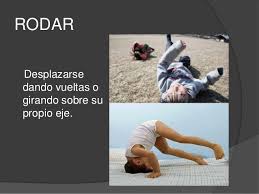 RODARPreparar un lugar del patio colocar en lo posible una colchoneta y si no la tiene o no tiene ningún material alternativo trabajar en una cama, haciendo giros como tronquitos hacia adelante y hacia atrás.En el mismo lugar de trabajo realizar con mucho cuidado voltereta hacia adelante siempre con la ayuda de un adulto hasta que el niño(a) lo pueda realizar por sí solo.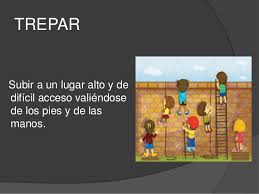 TREPAREn algún lugar de la casa, los niños tienen que trepar, se puede colocar una cuerda firme amarrada desde arriba y ellos tienen que trepar o algo más básico que suban un árbol.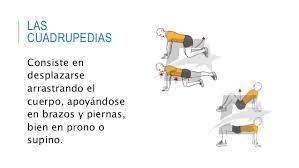 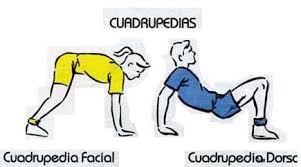 CuadrupediasEl niño se tiene que desplazar arrastrando su cuerpo solo con las manos y los pies, el niño(a) no tiene que apoyar sus rodillas solo manos y pies, con la cabeza mirando hacia abajo o hacia arriba según la cuadrupedia que realice, este ejercicio sirve mucho para que ellos desarrollen fuerza de estas dos extremidades. Sus manitos les van a doler porque no están acostumbrados, pero es normal después o durante el ejercicio ellos van a quejarse de sus manitos, pero va a pasar. Este ejercicio también les va ayudar muchísimo cuando ellos se caen al piso o el suelo de forma facial y ellos colocaran sus manos espontáneamente y protegerá su carita.Cuadrupedia FacialEl niño(a) tiene que realizar este ejercicio en el patio o un pasillo largo de su casa, tiene que ir y volver realizando el ejercicio sin apoyar sus rodillas. (realizarlo 3 veces)Cuadrupedia Dorsal El niño(a) tiene que realizar lo mismo del ejercicio anterior, pero al revés y la cabeza queda mirando hacia arriba o al frente, formando una mesa con su cuerpo, ellos tienen que levantar su abdomen, tiene que ser una mesa derecha y bien hecha (yo les digo que tienen que tener el abdomen derecho formando una mesa en la cual se pueda colocar un florero y no se caiga ya que tienen y mantienen el abdomen recto). (realizarlo 3 veces)